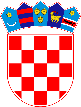 REPUBLIKA HRVATSKASISAČKO-MOSLAVAČKA ŽUPANIJAOPĆINA LIPOVLJANIOPĆINSKO VIJEĆEKLASA:  611-01/24-01/1 URBROJ: 2176-13-24-1Lipovljani, 22.05.2024.Na temelju članka 9.a Zakona o financiranju javnih potreba u kulturi (Narodne novine 47/90 27/93 i 38/09) i članka 26. Statuta Općine Lipovljani (Službeni vjesnik, broj: 14/21), Općinsko vijeće Općine Lipovljani na 21. sjednici održanoj 22. svibnja 2024. godine, donosiIzmjene i dopune programajavnih potreba kulturi za 2024. godinuI.U Programu javnih potreba u kulturi Općine Lipovljani za 2024. (Službeni vjesnik, broj:99/23) uslijedile su sljedeće izmjene i dopune:U točci III.  tablica mijenja se i glasi: 1. USTANOVE U KULTURINARODNA KNJIŽNICA I ČITAONICA LIPOVLJANINARODNA KNJIŽNICA I ČITAONICA LIPOVLJANIManifestacijeII.Ove Izmjene i dopune Programa stupaju na snagu osmog dana od dana objave u Službenom vjesniku.Predsjednik                                                                                                    Tomislav Lukšić, dipl.ing.šum.+*xfs*pvs*Akl*cvA*xBj*tCi*lrb*ajb*uay*Eck*pBk*-
+*yqw*hzg*lik*ypk*xag*ycf*zbF*Bjq*uDn*xCc*zew*-
+*eDs*ors*lyd*lyd*lyd*jbi*bvc*EBj*Apw*nmb*zfE*-
+*ftw*BdA*nAl*yyf*Bcc*ktB*Arb*uci*vlE*ayw*onA*-
+*ftA*zil*mwE*slo*azE*uDc*rpy*wFC*gjl*xEk*uws*-
+*xjq*jaa*hDk*awz*Aoj*bke*uny*Dsl*bAq*ozl*uzq*-
RASHODPLANIRANOPROMJENAPROMJENA(%)NOVI IZNOSGlava 00302 Narodna knjižnica i čitaonica Lipovljani60.652,00-12.430,007.670,0012,6568.322,00Proračunski korisnik 48533 Narodna knjižnica i čitaonica LipovljaniPROGRAM 1005 PROMICANJE KULTURE 60.652,007.670,0012,6568.322,00Aktivnost A100001 RASHODI ZA ZAPOSLENE 28.091,00   4.047,0014,4132.138,00Aktivnost A100002 MATERIJALNI I FINANCIJSKI RASHODI14.323,007.282,0050,8421.605,00Aktivnost A100003 RADIONICE I KAZALIŠNE PREDSTAVE2.500,001.000,0040,003.500,00Kapitalni projekt K100001 KNJIŽNA I NEKNJIŽNA GRAĐA 11.324,00-1.909,00-16,869.415,00Kapitalni projekt K100002 OPREMA ZA DJELATNOST KNJIŽNICE 3.414,00-1.750,00-51,261.664,00Kapitalni projekt K100003 ZAVIČAJNA ZBIRKA LIPOVLJANI1.000,00-1.000,00-100,000,00RASHODPLANIRANOPROMJENAPROMJENA (%)NOVI IZNOSManifestacija Lipovljanski susreti28.097,004.663,0016,6032.760,00